администрация Чёрноотрожского сельсовета Саракташского района Оренбургской области оРЕНБУРГСКОЙ ОБЛАСТИП Р О Т О К О Лсобрания граждан села АблязовоДата проведения: 5 февраля  2018  годаВремя проведения: 17:00 часовМесто проведения: здание СДК села АблязовоПрисутствовало 35 человекПриглашенные:ПОВЕСТКА ДНЯ:1. Отчёт главы муниципального образования Чёрноотрожский сельсовет Саракташского района Оренбургской области о работе администрации сельсовета за 2017 год  и перспективами на 2018 годДокладчик: глава администрации Чёрноотрожского сельсовета Габзалилов З.Ш.Выступления: старосты сёла, руководители учреждений и организаций Чёрноотрожского сельсовета, общественных формирований.2. Разное.1. СЛУШАЛИ:Зуфара Шигаповича Габзалилова – главу администрации Чёрноотрожского сельсовета с отчётом  о работе администрации сельсовета за 2017 год и перспективами на 2018 год (текст доклада прилагается)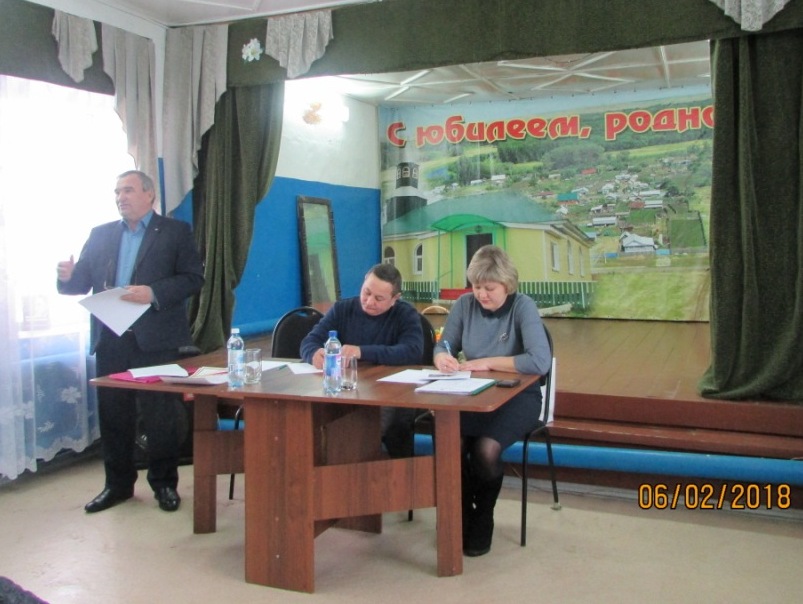 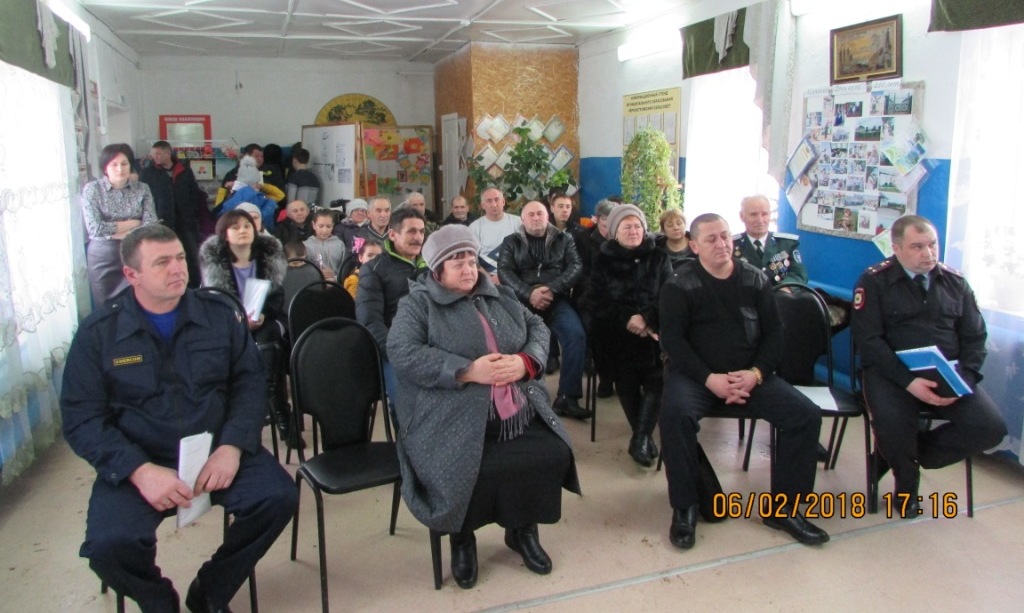 РЕШИЛИ: признать работу администрации Чёрноотрожского сельсовета за 2017 год удовлетворительной.ВЫСТУПИЛИ:Р.С. Имашев отчитался перед населением о работе пункта полиции (текст доклада прилагается). Отметил, что на территории с. Абзязово в 2017 году зарегистрировано уголовное преступление по ст.260 ч.3 «Незаконная рубка лесных насаждений в особо крупном размере», и большой проблемой остается выпас животных и птицы в не отведенных местах.А.А. Анисимов в своем докладе рассказал, что с наступлением отопительного периода увеличивается количество пожаров по причинам несоблюдения мер пожарной безопасности при топке печей и использования других приборов отопления. Кроме того, на территории Чёрноотрожского сельсовета за истекший период 2018 года произошло 3 пожара, погибших и травмированных на пожарах не зафиксировано. 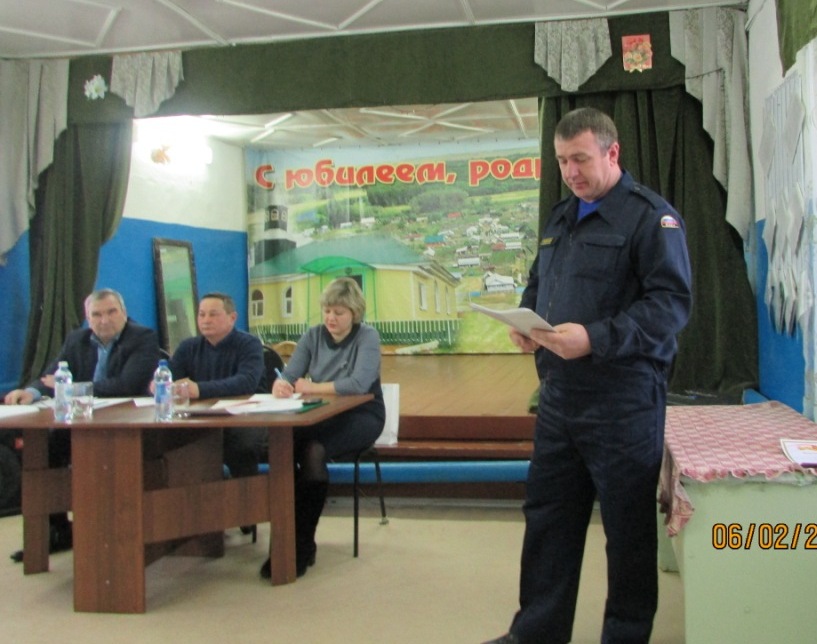 И.Р. Макаев рассказал о ходе подготовки ООО «СП «Колос»  к посевной. Также отметил о изменившемся положении Промсвязьбанка, что несомненно скажется на работе ООО «СП «Колос», а именно снижено будет кредитование, поэтому пока обходятся собственными средствами.С.А. Долгушин  отчитался, что проведена ветеринарная санитарная обработка 572 голов КРС и 620 овец. Многие хозяева относятся к данному процессу очень халатно, особенно жители с. Студенцы. При этом подчеркнул, что тарифы вакцинации утверждены областным управлением ветеринарии. В селе Изяк-Никитино обнаружен узелковый дерматит, рассказал о симптомах данного заболевания. В связи с этим, призвал население относится более ответственно к вакцинации животных.На вопрос жителя села о возможности оказания услуги по усыплению собаки ответил, что данная услуга оказывается, тариф составляет 600 руб., при этом утилизация трупа животного должна сопровождаться сотрудником вет.службы.С.В. Грязнова отметила низкую рождаемость в с. Абзязово. Рассказала о работе Черноотрожской врачебной амбулатории (графике работы лаборатории (вторник – дети, среда - до 10 ч., четверг – только анализ мочи), оснащенности диагностическим оборудованием). Подчеркнула необходимость проведения диспансеризации населения, профилактических прививок. Г.Х. Ахмерова – отметила работу детей в кружках и секциях, выступление на фестивале «Обильный край, благословенный» (отчет прилагается).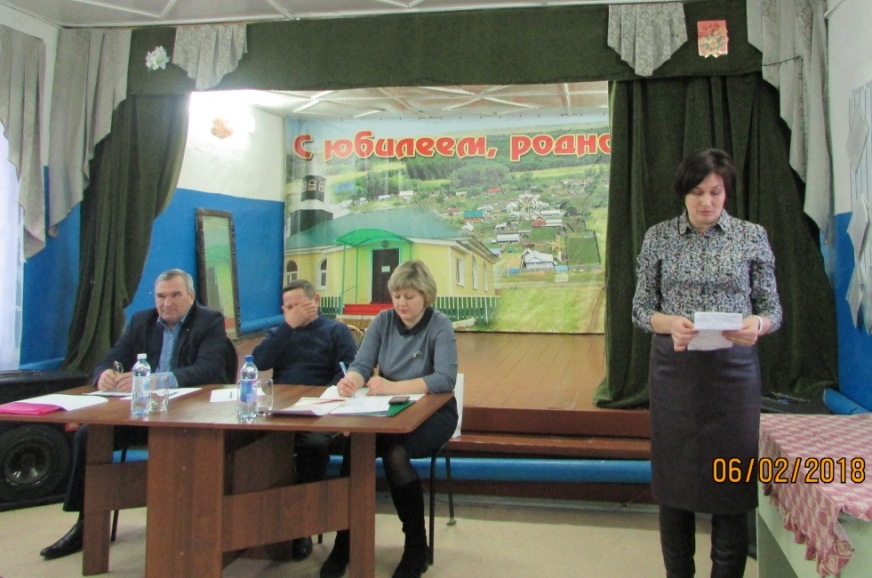 Г.Х. Валитов – подводя итоги работы 2017 года, отметил, что в результате большого количества встреч (создание института старост в Саракташском районе, выездное совещание депутатов Государственной Думы) о селе Абзязово узнали больше и ставят в пример, что является результатом слаженной работы всех жителей. В 2017 году в селе организованно прошли субботники (традиционно на уборку кладбища собирается более 200 человек), в центре села формируется аллея, куда ежегодно добавляются новые саженцы. В летний период благоухают цветники, особенно отметил работу Тошпулатова Акбара.В заключении староста села призвал односельчан с оптимизмом продолжать работать дальше на благо села и готовиться к предстоящему юбилею, а также призвал участвовать в выборах президента Российской Федерации..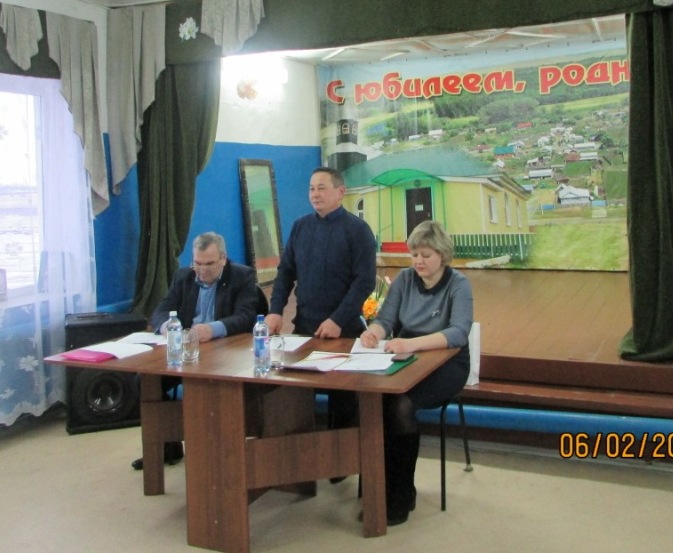 На вопрос жительницы села Мадьямовой Э.Ш. о возможности развернуть автобусную остановку, З.Ш. Габзалилов ответил, что в настоящее время это не возможно, но при строительстве автодороги  «Подъезд к селу Аблязово от автомобильной дороги Каменноозерное-Медногорск в Саракташском районе данное пожелание будет учтено.На вопрос жителя села о возможности вырубки леса для собственных нужд, З.Ш. Габзалилов отметил, что единственным на данный момент законным способом заготовки дров является заключение договора купли-продажи лесных насаждений с ГКУ «Саракташское лесничество».РЕШИЛИ: поставить на контроль следующие вопросы:Обратиться в РЭС Саракташского района по замене опор  линий электропередач, подходящих к селу. Продолжить работу по оформлению здания  мечети.Председательствующий                        ____________            З.Ш. ГабзалиловСекретарь	                                             ____________            О.С. Понамаренко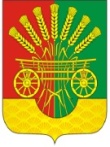 Габзалилов Зуфар Шигапович глава администрации Чёрноотрожского сельсовета;Понамаренко Оксана Сергеевна заместитель главы администрации Чёрноотрожского сельсовета;Валитов Габтылхак Хуснулхакович депутат Совета депутатов Чёрноотрожского сельсовета, староста села Аблязово;Имашев Роберт Смагиловичмладший лейтенант полиции, участковый уполномоченный пункта полиции ОМВД России по Саракташскому району;Макаев Ильнур Рашитовичуправляющий Черноотрожским отделением  ООО «СП Колос», депутат Совета депутатов Чёрноотрожского сельсовета;Долгушин Сергей Алексеевичзаведующий Черноотрожским  ветучастком;  Мелихов Денис Анатольевичподполковник полиции, начальник  пункта полиции с. Чёрный Отрог;Заикин Алексей Алексеевичатаман Черноотрожского станичного казачьего общества;Ахмерова Гульнара Хабибулловнадиректор сельского дома культуры;Грязнова Светлана Валентиновназаведующая Черноотрожской врачебной амбулаторией;Анисимов Алексей Алексеевич  депутат Совета депутатов Черноотрожского сельсовета,  начальник отделения по организации тушения пожаров   с. Черный Отрог.